考生操作流程考生注册考生在报名链接首页点击考试名称进入与本次考试报名相关链接。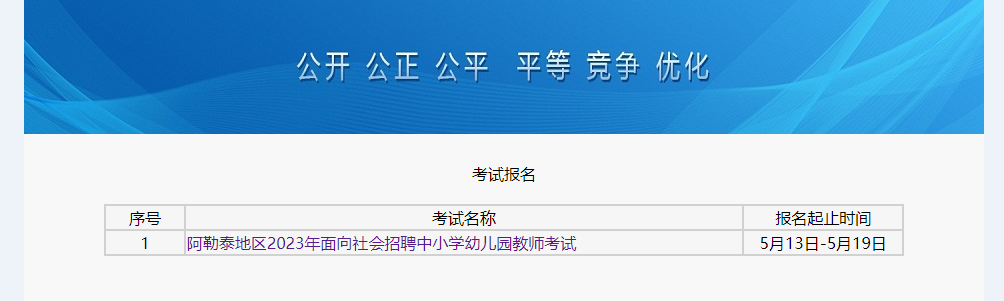 点击链接后进入相关考试用户登录界面，初次访问请选择注册进行用户账号生成。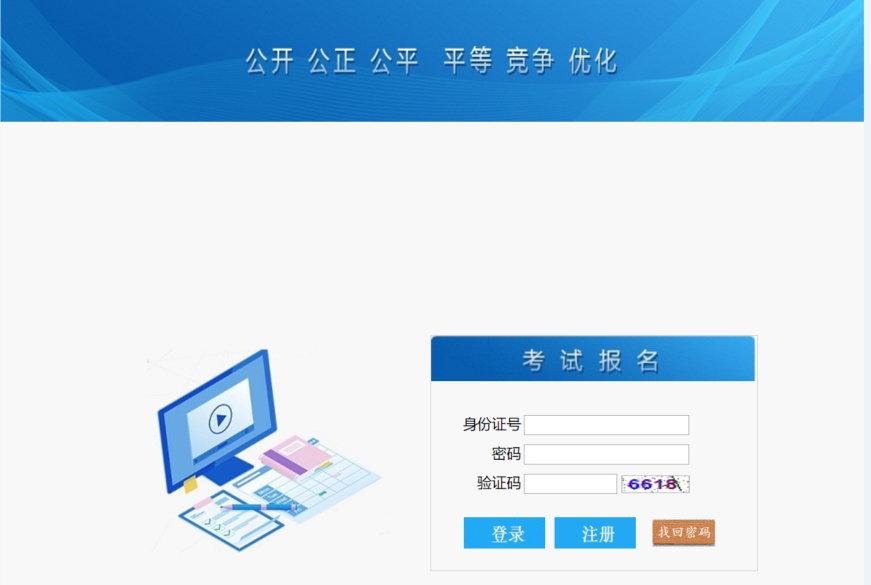 在报名注册表格中，按照个人实际情况填写内容，注意后部提示，填写完毕后提交注册即可返回到登录界面，使用新注册账户进行登录。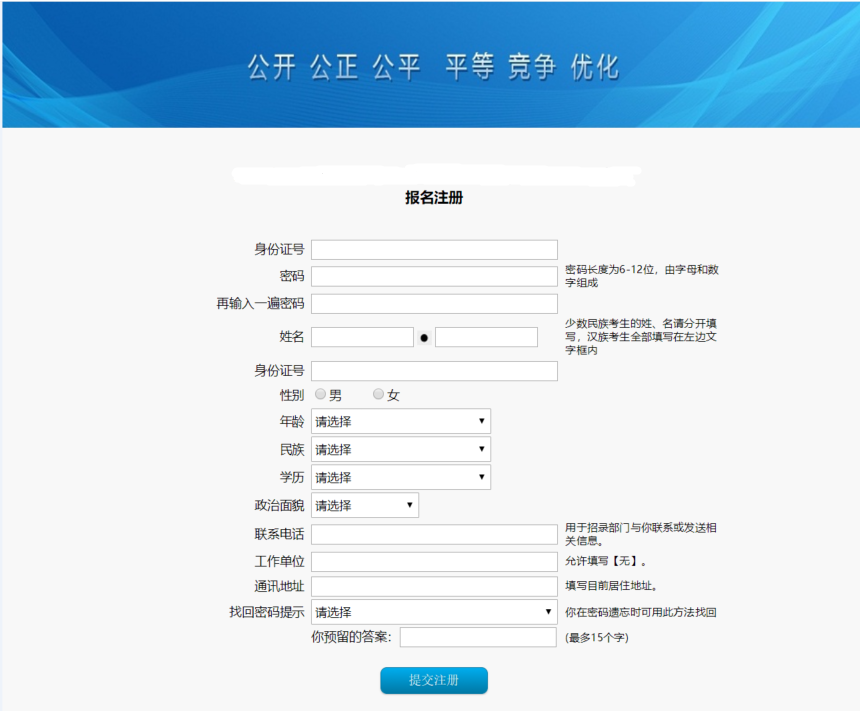 考生资料填报：使用考生账号登录后显示首页界面，其中左侧为网站开放的各项功能，如资料填报、上传照片、下载报名表、缴纳考试费、打印准考证、成绩查询和补录7个板块，这七个板块依据考试进度情况进行开放；在界面首行中有绿色对勾和红色X图标，绿色代表完成，红色代表未完成，提示考生掌握报名进度。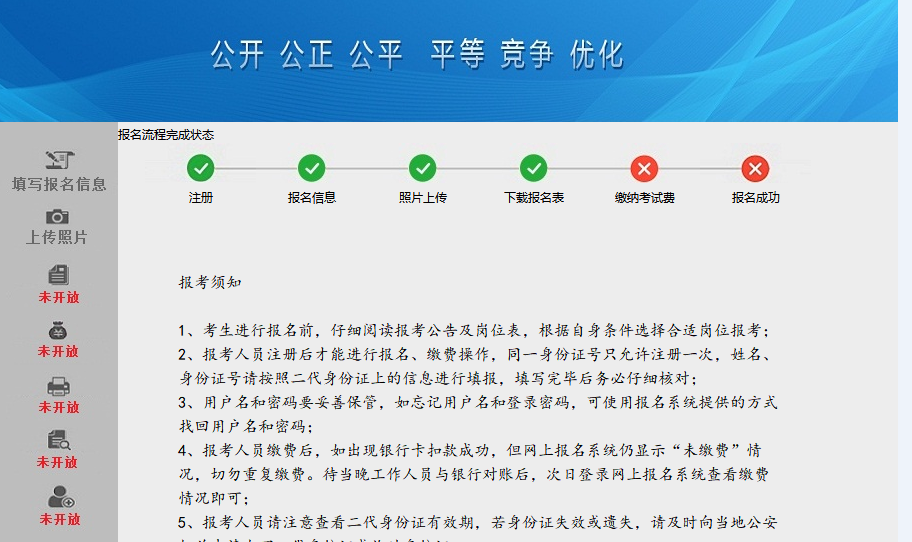 依次完成填写报名信息、上传照片和下载报名表、缴纳考试费四个报名内容。其中在报名表下载后不得进行报名信息的修改，在缴费后不得修改照片，这四个项目完成后考生报名即可完成，报名流程完成状态全部为绿色对勾，待准考证打印开放后打印准考证即可参加考试，成绩查询开放后可进行考试分数查询及名次。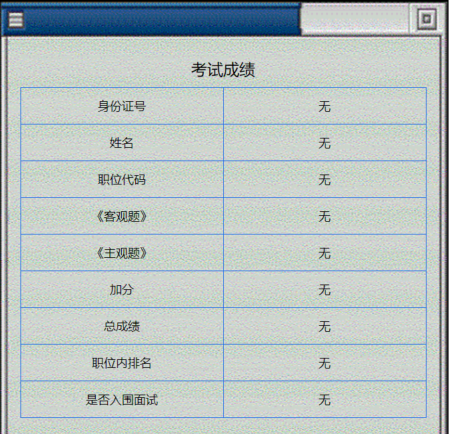 